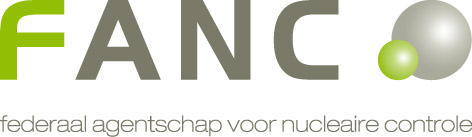 Departement Gezondheid en leefmilieuDienst Bescherming van de gezondheidAanvraagFormulier voor opname van een 
radioactief product in een vergunning voor het 
TER BESCHIKKING STELLEN VAN RADIOACTIEVE PRODUCTEN VOOR
IN VIVO OF IN VITRO GEBRUIK IN DE (dier)GENEESKUNDEDe naam van het radioactieve product en de radioactieve stof(fen):de commerciële naam en catalogusnummer van het radioactieve product (met voor in vitro diagnostica een aanduiding van het aantal testen in één verkoopseenheid): de naam van de radioactieve stof(fen) zoals aangeduid op het etiket van de primaire en/of secundaire verpakking:de wetenschappelijke naam van de radioactieve stof(fen):De naam of handelsnaam en het adres of de maatschappelijke zetel van de aanvrager:De naam of handelsnaam en het adres of de maatschappelijke zetel van alle tussenkomende partijen in het fabricageproces van de radioactieve stof(fen) met aanduiding van ieders verantwoordelijkheid:Partij 1 :Partij 2 :Partij 3 :Eigenschappen van het radioactieve product en van de radioactieve stof(fen):de naam van de aanwezige radionuclide(n): de activiteit per radionuclide op een gegeven tijdstip:de bereidingswijze van de radioactieve stof(fen):de fysische toestand van de radioactieve stof(fen): de houdbaarheidstermijn van de radioactieve stof(fen) en het radioactieve product: Presentatie van het radioactieve product en van de radioactieve stof(fen):de beschrijving van de verpakking van het radioactieve product:een exemplaar of model van het etiket van de primaire verpakking:□ Bijgevoegdeen exemplaar of model van het etiket van de secundaire verpakking:□ Bijgevoegdeen exemplaar of model van de gebruiksaanwijzing of bijsluiter voor de gebruiker:□ BijgevoegdKwaliteitsborging en kwaliteitsbeheersing:de procedures van de kwaliteitsborging en kwaliteitsbeheersing:□ Bijgevoegdde naam van de verantwoordelijke radiofarmaceut: indien de verantwoordelijke radiofarmaceut geen werknemer is van de aanvrager, een afschrift van het contract afgesloten tussen beide partijen:□ BijgevoegdHet toepassingsgebied van het radioactieve product:Datum en handtekening van de aanvrager